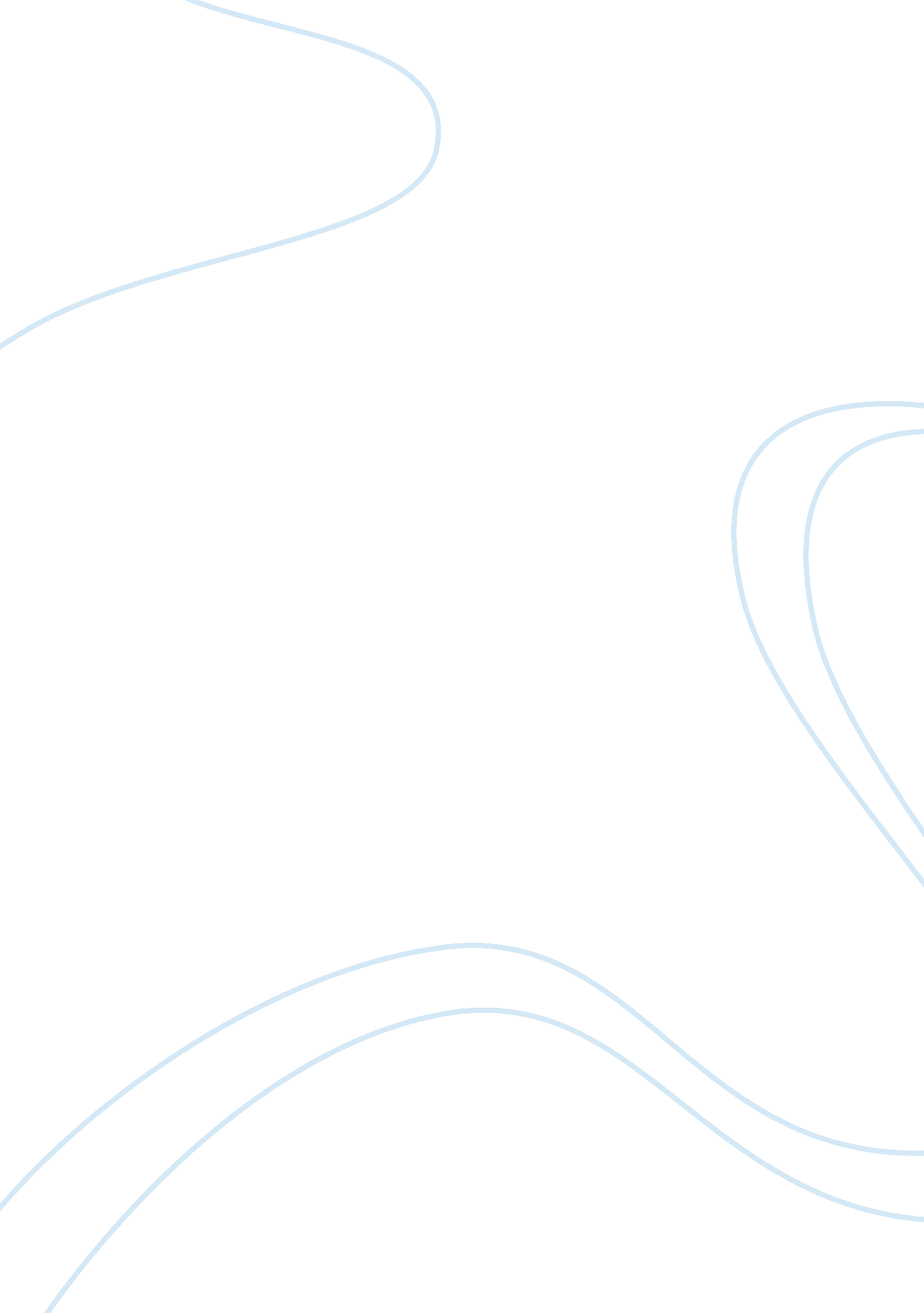 The impact of publicity on the naval special warfare community essays examplesSport & Tourism, Fitness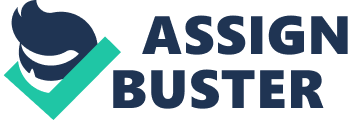 For a very long time, in the history of the naval Special Warfare Community, information on their services and operations has always remained a secret to only them and no one else apart from the authority. Leaders and SEALS have always sought to keep a low profile and stay under the radar as this is what is expected of them while in and out of service. But then there are a few errant SEALS who find themselves on the wrong side of the footing and let out information that is not supposed to seep out to the public. This then leads to unwelcome media coverage which is the opposite of the expectations of the profession.\nPublicity on the Naval Special Warfare Community is in most cases unwelcome because it puts the community on the wrong footing especially with the public. It is a quite profession and therefore is supposed to stay off the news. Any time that it appears in the news, the NSW leaders have to work so hard to expend the damage in order to prevent the media and the public from infiltrating and getting information that is regarded as confidential. In fact, their policy has always been to stay out of the news unless they are being acknowledged for an outstanding operation or service. The public as well as the leaders always expect the SEALS and SWCCs to be discreet and humble in all their doings. This will prevent unnecessary negative publicity that may come up as a result of loose taking when they are supposed to keep quite.\nOne challenge that there is in regard to publicity is the fact that most of the recruits for SEAL are young who are alpha males and quite aggressive and are eager to exert their authority and let the world recognize their presence. After training, they are automatically sent to all parts of the world. Naturally, these men are not the quite type. They always want to be recognized everywhere they go and therefore find themselves disclosing information that should be held as a secret. But then it has been proven that after some years in the profession, they mature up and start behaving accordingly. When they get the unnecessary publicity, at times they may get a backlash from the public in places where they have gone to carry out an operation. Their publicity then works against them, something which is not supposed to be the case. But there are instances where publicity helps in exerting fear and this works to their benefit.\nEven when they get negative or positive publicity, there has always been a way of dealing with the issue. The Seals know that they are not supposed to release any information regarding their work to the public. When this happens, the culprits receive sanctions. Violation of the SEAL ethos is punishable and this helps restrain them from letting out information. All of them understand that it is their fundamental duty to obey the decisions of their superiors including those of the president. They know and understand that the confidence accorded to them is dependent on their success in their operations as well as the discipline they exhibit while on duty and outside. Quite professionalism I one of their main objectives and that is why many of the SEALS are not quick to let out information about their work.\n The Reason Why the Word ‘ Fitness’ is my Favorite \nDifferent people value things in a different way because of various reasons. When it comes to words, there are words that give people feelings that they like and therefore end up loving the word so much. These words then become their favorites. My favorite word is fitness. It is a bit complicated to get to the bottom of the reasons why I like it so much. For starters, I just like the way the word sounds. When it is pronounced differently, slowly, then fast, it sounds good and this makes it quite interesting and I like the way it rolls my tongue. This even makes me think this is the best word that ever existed in English. Its sound when it is pronounced differently is just amazing.\nSecondly, I like it because of its meaning. At first I really never understood its meaning because I did not even know its spellings in the first place. I used to think it had a single‘ s’. I did not understand why it had a double‘ s’ in the first place. The Oxford Advanced Learner’s Dictionary New Eighth Edition gives its meaning as “ the state of being physically healthy and strong or the state of being suitable or good enough for something.” When I got to know its meaning, I must admit that the word elicited something in me. It now started making meaning in my life as I started having a burning desire in me to be fit, not only physically but also, to be good in doing something. With those feelings, I liked the word more than ever before; I made it my top agent to practice ‘ fitness’ in every facet of my life.\nIn the recent past, it has been all over the news that Americans need to embrace fitness in an effort to deal with obesity and other lifestyle complications. I felt so happy that a word that elicited emotions and had a great impact in my life started to have meaning in the lives of many Americans. There was nothing as beautiful as that in my life in a very long time. Every time I walk past a health and fitness center, or even when I come across a person doing workouts or jogging, I smile within myself and utter the word. This goes beyond my understanding of the word but also the emotional attachment I have for it. Indeed it is true to say that this is one word that has had a great impact in the lives of not only Americans but other people from other parts of the world.\nAll in all, the word ‘ fitness’ keeps me guessing and thinking about everything in life in being in perfect condition, that is, fit. Fitness is one word that is being used these days very often. I am glad I like it because it elicits a couple of emotions inside of me. It makes me feel like talking to everybody I meet about how important it is to be in a good state of health and mind. I believe it has played a huge role in making me the person that I am today because of what I feel inside. I just feel that the word is not only great but also is a circumstance that positively impacts people’s lives. 